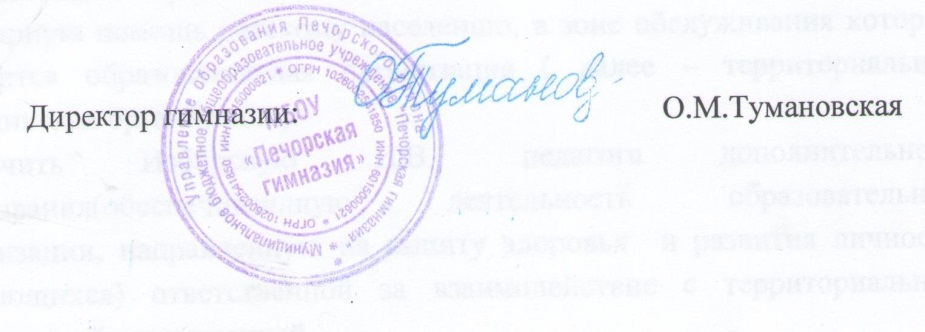 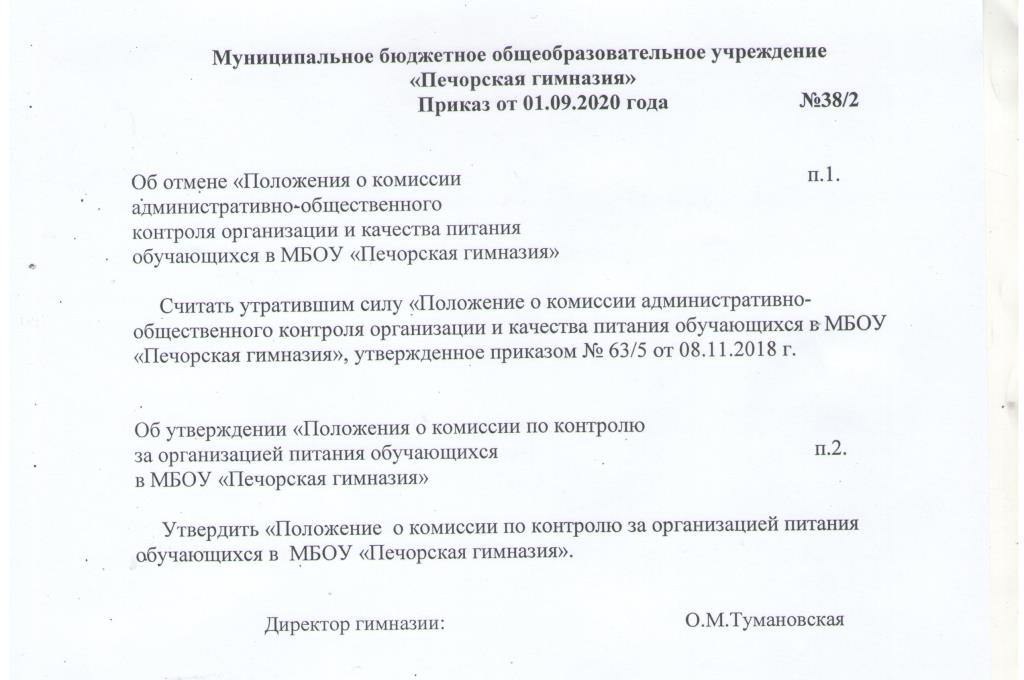  УТВЕРЖДЕНО                                              приказом по МБОУ                                                                                                                                                                                                          «Печорская гимназия»                                                                                                                                                                                                                от 01.09.2020 г.  №38/2                                                             ПОЛОЖЕНИЕо комиссии по контролю за организацией питания обучающихся   МБОУ «Печорская гимназия»1. Общие положения.1.1. Данное положение разработано на основании:- Федерального закона « Об образовании в Российской Федерации» от 01.03.2020 № 47- ФЗ «О внесении изменений в Федеральный закон « О качестве и безопасности пищевых продуктов» и ст. 37 Федерального закона от 29.12.2012 №273 – ФЗ «Об образовании в Российской Федерации" в части совершенствования правового регулирования вопросов обеспечения качества пищевых продуктов;- Методических рекомендаций МР 2.4.0180-20 Роспотребнадзора Российской Федерации «Родительский контроль за организацией горячего питания детей в общеобразовательных организациях» от 18.05.2020 г. (утв. Федеральной службой по надзору в сфере защиты прав потребителей и благополучия человека 18 мая 2020 г.).1.2. Комиссия по контролю за организацией питания обучающихся ( далее – Комиссия) осуществляет свою деятельность в соответствии с законами и иными нормативными актами Российской Федерации.1.3. Комиссия  является постоянно-действующим органом самоуправления для рассмотрения основных вопросов, связанных с организацией питания школьников.1.4. В состав Комиссии входят представители администрации Учреждения, члены Совета родителей. Обязательным требованием является участие в ней назначенного директором Учреждения ответственного за организацию питания обучающихся.1.5. Деятельность членов Комиссии основывается на принципах добровольности участия в его работе, коллегиальности принятия решений, гласности.2. Задачи Комиссии.2.1. Задачами Комиссии  являются:- обеспечение приоритетности защиты жизни и здоровья детей;- обеспечение максимально разнообразного здорового питания и наличие в ежедневном рационе пищевых продуктов со сниженным содержанием насыщенных жиров, простых сахаров и поваренной соли, пищевых продуктов, обогащенных витаминами, пищевыми волокнами и биологическиактивными веществами;- обеспечение соблюдения санитарно-эпидемиологических требований на всех этапах обращения пищевых продуктов (готовых блюд);- исключение использования фальсифицированных пищевых продуктов, обеспечивающих сохранность их исходной пищевой ценности.3. Функции Комиссии.3.1.  Комиссия обеспечивает участие в следующих процедурах:- контроль за качеством и количеством приготовленной согласно меню пищи;- изучение мнения обучающихся и их родителей (законных представителей) по организации и улучшению качества питания;- участие в разработке предложений и рекомендаций по улучшению  качества питания обучающихся.4. Права и ответственность Комиссии. Для осуществления возложенных функций Комиссии предоставлены следующие права:- контролировать в Учреждении организацию и качество питания обучающихся;- получать от повара информацию по организации питания, качеству приготовляемых блюд и соблюдению санитарно-гигиенических норм;- заслушивать на своих заседаниях повара по обеспечению качественного питания обучающихся;- проводить проверку работы школьной столовой не в полном составе, но в присутствии не менее трёх человек на момент проверки;- изменять график проверки, если причина объективна;- вносить предложения по улучшению качества питания обучающихся;- состав и порядок работы Комиссии доводится до сведения работников школьной столовой, педагогического коллектива, обучающихся и родителей.5. Организация деятельности Комиссии. 5.1. Комиссия формируется на основании приказа директора школы. Полномочия Комиссии начинаются с момента подписания соответствующего приказа.5.2. Комиссия выбирает председателя.5.3. Комиссия составляет план работы контроля по организации качественного питания обучающихся.5.4.О результатах работы Комиссия информирует администрацию школы и Совет родителей.5.5. Заседания Комиссии проводятся по мере необходимости, но не реже одного раза в четверть и считаются правомочными, если на них присутствуют не менее 2/3 её членов.5.6.Решения Комиссии принимаются большинством голосов из числа присутствующих членов, путём открытого голосования и оформляется актом. 6. Ответственность членов Комиссии. 6.1. Члены Комиссии несут персональную ответственность за невыполнение или ненадлежащее исполнение возложенных на них обязанностей.6.2.Комиссия несёт ответственность за необъективную оценку по организации питания и качества предоставляемых услуг.7. Документация Комиссии. 7.1. Заседания Комиссии оформляются протоколом. Протоколы подписываются председателем и секретарём Комиссии.7.2. Протоколы хранятся у председателя Комиссии.Принято на педагогическом советеМБОУ «Печорская гимназия»Протокол от 26.08.2020 г. №1 